GRILLE DES  MENUS SCOLAIRES 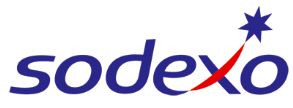 		Mars 2017													C/C TROYES Produits issus du commerce équitable Produits issus de l’AubeProduits issus de l’Agriculture Biologique GRILLE DES  MENUS SCOLAIRES 		Avril 2017													C/C TROYES Produits issus du commerce équitable Produits issus de l’AubeProduits issus de l’Agriculture BiologiqueLUNDIMARDIMERCREDIJEUDIVENDREDIDu 27/02/17au03/03/17Betteraves vinaigretteSauté de porc aux pruneauxCoquillettesVache piconFruit de saisonSalade icebergQuenelles sauce béchamelCrumble carottes potironCamembertFlan au chocolatSalade de pâtesCordon bleuPetits pois à la française   EdamFruit de saisonCéleri rémouladeHachis du potager(Purée d’haricots verts & bœuf haché)Saint PaulinChou vanilleGalantine de volailleFilet de merlu sauce créoleRiz pilafYaourt fermier & sucre rouxFruit de saisonDu 06/03/17au10/03/17Carottes râpées à l’orangeSteak haché (mat)Goulasch à la hongroise (prim)Haricots verts persillésVelouté aux fruitsMadeleineTabouléFilet de hoki sauce aïoliCourgettes & quinoa  Saint NectaireFruit de saisonChou blanc vinaigrettePilons de poulet sauce barbecuePommes noisette
BrieLiégeois à la vanilleMéli-mélo de saladeEchine de porc sauce diableLentillesBûchette mi-chèvreGâteau framboises ananasMacédoine mayonnaiseGalopin de veau sauce poivrePenne rigatePetit moulé ail & fines herbesFruit de saisonDu 13/03/17au17/03/17Betteraves & maïsAiguillettes de poulet au curryPurée de potironPyrénéesFruit de saisonSalade coleslawSpaghettis bolognaisesPetit suisse & sucre rouxChou au chocolatSaucisson à l’ail  Rôti de bœuf Panachés de haricotsChanteneigeFruit de saisonSalade verte sauce cheddarTimbale à la reineRiz pilafCarré de l’EstFlan nappé au caramelSalade de bléPoisson pané au citronChou-fleur & pdt ChaourceFruit de saisonDu20/03/17Au24/03/17Céleri rémouladeFricassée de volailleHaricots verts persillésRondelé aux noixFruit de saisonMousse de foie Jambon sauce madèreCoquillettesCoulommiersCompote de poiresRadis beurre Moelleux de pouletPetits pois à la françaiseVache qui ritMousse au chocolatTerrine de légumesFilet de hoki sauce dieppoiseChou-fleur persillé & pdtYaourt fermier & sucreFruit de saisonSalade icebergCouscous du chefSemouleMarbré chocolat & crème anglaiseLUNDIMARDIMERCREDIJEUDIVENDREDIDu 27/03/17au31/03/17Taboulé Sauté de bœuf strogonoff (prim)Steak haché (mat)Carottes persillésMimoletteFruit de saisonSalade & œuf dur Raviolis gratinésVelouté aux fruitsRocher congolaisSalade verteCordon bleuPrintanière de légumesBleuFruit de saisonCarottes râpées ChipolatasLentillesBûchette mi- chèvreLiégeois à la vanilleSalami & cornichonParmentier de poisson et saumonCamembertFruit de saisonDu 03/04/17au07/04/17Betteraves rougesEmincé de dinde sauce miel & poivronsCordiale de légumesChaourceFruit de saisonSalade icebergSteak hachéPommes noisetteSaint PaulinFlan au chocolatFriand au fromageSaucisses de StrasbourgPurée de potironPetit filou aux fruitsFruit de saisonChou rouge marinéGratin de coquillettes au jambonFromage blanc & sucre blancGlaceConcombres sauce bulgarePaëlla marineCarré de l’EstFruit de saisonDu 10/04/17au14/04/17VACANCESSCOLAIRESDu 17/04/17au21/04/17VACANCESSCOLAIRES